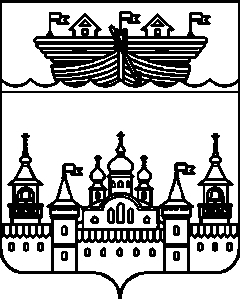 СЕЛЬСКИЙ СОВЕТ КАПУСТИХИНСКОГО СЕЛЬСОВЕТАВОСКРЕСЕНСКОГО МУНИЦИПАЛЬНОГО РАЙОНАНИЖЕГОРОДСКОЙ ОБЛАСТИРЕШЕНИЕ23 октября 2020.года	№ 37О выборах счетной комиссии по выборам главы администрацииКапустихинского сельсовета Воскресенского муниципального района Нижегородской областиВ целях организации открытого голосования депутатов по выборам главы администрации  Капустихинского сельсовета Воскресенского муниципального района Нижегородской области, сельский Совет решил:1.Сформировать счетную комиссию по выборам главы администрации   Капустихинского сельсовета Воскресенского муниципального района Нижегородской области в количестве трех депутатов.2.Утвердить прилагаемый персональный состав счетной комиссии по выборам главы администрации Капустихинского сельсовета Воскресенского муниципального района Нижегородской области.3.Обнародовать настоящее решение на информационном стенде администрации Капустихинского сельсовета, опубликовать на официальном сайте администрации Воскресенского муниципального района Нижегородской области в информационно-телекоммуникационной сети Интернет.4.Настоящее решение вступает в силу с момента его принятия.Глава местного самоуправления						У.Б. БарановаУтвержденРешением сельского Совета Капустихинского сельсовета Воскресенского муниципального района Нижегородской областиОт 23 октября 2020 г. № 37Персональный состав счетной комиссии по выборам главы администрации Капустихинского сельсовета Воскресенского муниципального района Нижегородской области1.Молева Светлана Алексеевна – депутат по избирательному округу № 102.Тучкус Сергей Викторович – депутат по избирательному округу № 93.Артемьева Антонина Федоровна – депутат по избирательному округу № 2